201430.PHILOXENIASELANİK TURİZM FUARI SONUÇ RAPORU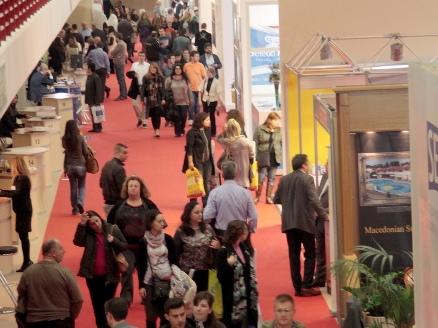 TÜRSAB 2014 SELANİK TURİZM FUAR RAPORUTürkiye Seyahat Acentaları Birliği (TÜRSAB) bu yıl 13 – 16 Kasım 2014 tarihleri arasında Yunanistan’ın Selanik kentinde 30’uncu kez düzenlenen Philoxenia Selanik Turizm Fuarı’na ilişkin fuar sonuç raporunu açıkladı. YUNANİSTAN EKONOMİSİNüfusu 11 milyon seviyesinde olan Yunanistan’ın temel ekonomik girdilerini tarım, balıkçılık, madencilik, denizcilik ve turizm sektörü oluşturmaktadır. IMF verilerine göre 2013 yıl sonu itibariyle 241,796 milyar dolarlık gayri safi yurtiçi hasılaya sahip olan Yunanistan’da kişi başına düşen ortalama gelir ise 21 bin 857 dolar seviyesinde bulunuyor. Küresel ekonomik krizden olumsuz etkilenen ülkelerin başında gelen Yunanistan, Avrupa Birliği’nden aldığı krediler ve kemer sıkma politikaları nedeniyle son yıllarda zor bir süreçten geçerken 2014 yılının üçüncü çeyreğine ilişkin olarak açıklanan veriler gelecek adına umut verdi. Yunanistan İstatistik Ofisi Elstat tarafından yapılan açıklamaya göre Yunanistan ekonomisi son altı yılda ilk kez büyüdü.Dünya Seyahat ve Turizm Konseyi (WTTC) verilerine göre; 2013 yılı itibariyle Yunanistan’da turizm sektörünün ülkenin Gayri Safi Yurtiçi Hasılası’na sağladığı direkt katkı yüzde 6,5 düzeyinde bulunurken destek olduğu diğer sektörlerle birlikte turizmin oluşturduğu ekonomik büyüklük Yunanistan ekonomisinin yüzde 16,3’üne karşılık geliyor. WTTC verilerine göre turizm sektörünün Yunanistan’da doğrudan istihdam sağladığı kişi sayısı 319 bin 500 kişi düzeyinde bulunurken ülkedeki toplam istihdamın yüzde 8,9’unu oluşturuyor.YUNANİSTAN’DAN TÜRKİYE’YE TALEPTE REKOR ARTIŞYunanistan’dan Türkiye’ye gelen turist sayısı 500 bin sınırını ilk kez 2005 yılında aşarken sonraki yıllarda pazarda inişli çıkışlı bir grafik sergilendi. 2010 yılında 670 bin turist ağırladığımız Yunanistan’dan gelen ziyaretçi sayısı 2011 yılında yaşanan artışın ardından 2012 yılında yeniden geriledi. Yunanistan pazarı 2013 yılında ise bir önceki yıl olan 2012’ye göre yüzde 4,98 oranında büyüdü. Kaynak: Kültür ve Turizm BakanlığıYunanistan pazarında asıl ciddi büyüme ise 2014 yılında kaydedildi. 2014’ün ilk 9 aylık döneminde gelen Yunanlı ziyaretçi sayısında rekor artış oranlarına ulaşıldı. Eylül’de gelen Yunanlı turist sayısı yüzde 21,95, Ocak-Eylül döneminde gelen Yunanlı turist sayısı ise geçtiğimiz yılın aynı dönemine göre yüzde 24,04 oranında arttı.	Kaynak: Kültür ve Turizm BakanlığıKaynak: Kültür ve Turizm BakanlığıYUNAN TURİSTLERİN TÜRKİYE’Yİ TERCİH NEDENLERİ Kültür ve Turizm Bakanlığı Tanıtma Genel Müdürlüğü tarafından açıklanan Pazar Araştırmaları Raporu’na göre; Türkiye’ye gelen Yunanlı turistlerin tatil tercihinde ilk sırayı deniz, kültür, spor (kış sporları) alıyor. Doğa, alışveriş, gastronomi turları da Yunanlı turistlerin Türkiye’de tercih ettikleri tatil çeşitleri arasında yer alıyor. Yunanistanlı turistlerin Türkiye’yi tercihlerinde öne çıkan bir diğer unsur uygun fiyatlı tatil arayışı oluyor. Yunanistan’dan gelen ziyaretçilerin tatil tercihinde öne çıkan destinasyonlar ise İstanbul, Kuşadası, Bodrum, Çeşme, Marmaris gibi Ege destinasyonları ve Karadeniz bölgesidir.  Kapadokya ve Doğu Anadolu (Nemrut) da Yunanistan pazarı açısından potansiyel taşıyan destinasyonlardır. YUNANİSTAN’A GİDEN TÜRK TURİST SAYISINDA CİDDİ ARTIŞYurtdışına çıkan Türk turist sayısında yaşanan rekor artış düzeyinden en olumlu yönde faydalanan ülkelerin başında Yunanistan geliyor. Türkiye İstatistik Kurumu tarafından açıklanan verilere göre; 2012 yılında Yunanistan’a giden Türk turist sayısı 447 bin seviyesinde iken 2013 yılı sonunda 598 bine çıkarak rekor kırmıştır.PHILOXENIA SELANİK TURİZM FUARI Yunanistan’ın Selanik kentinde düzenlenen Philoxenia Selanik Turizm Fuarı bu yıl 30’uncu kez gerçekleştirildi. 13 - 16 Kasım 2014 tarihleri arasında düzenlenen fuarın organizasyonu bu yıl önceki yıllardan farklı olarak T.C. Atina Kültür ve Tanıtma Müşavirliği tarafından yapıldı. Müşavir Aslı Aksungur fuarın ilk gününden itibaren Türkiye Standında bulunarak katılımcılar arasında koordinasyonu sağladı.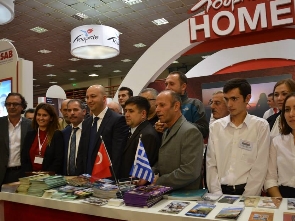 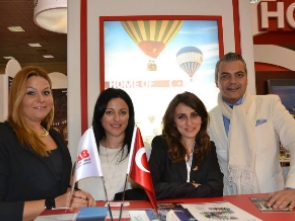 Fuara TÜRSAB’ı temsilen Kurumsal İlişkiler Departmanı’ndan Berna Akar katılırken TÜRSAB standında; TÜRSAB ve Müze dergilerinin çeşitli sayıları, İstanbul Arkeoloji Müzesi Broşürleri, Travel Turkey İzmir 2014 Fuar broşür ve davetiyeleri, Istanbul Shopping Fest broşürleri, “Where Istanbul” dergileri, Arkeoloji Müzeleri broşürü, Shopping Fest broşürleri ve ICVB İstanbul broşürleri sergilendi.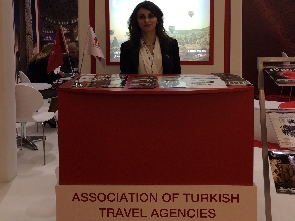 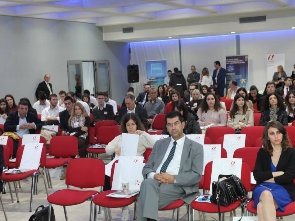 FUARDAN ÖNE ÇIKAN BAŞLIKLAR- Fuar süresince T.C. Atina Kültür ve Tanıtma Müşavirimiz Aslı Aksungur, THY Selanik Müdürü Utku Yazan, Selanik Kongre Bürosu Başkanı Despina Amarantidou ile ikili görüşmeler gerçekleştirildi. - Fuarın ilk günü T.C. Selanik Başkonsolosu Tuğrul Biltekin Türkiye standına gelerek Türk katılımcılarla görüşmüş olup, Yunanistan Turizm Bakanı Sayın Olga Kefalogianni’nin katılımlarıyla fuarın açılışı gerçekleştirilmiştir. - Fuarın ilk günü; Türkiye standında ünlü aşçı, restoran sahibi Maria Ekmekçioğlu, Türk mutfağına özgü yemekler yaparak Türk tatlarının tanıtımının sağlanması ve Türk standında düzenlenen kokteyl ziyaretçiler tarafından büyük ilgi görmüştür.- Yine aynı günün akşamı, Yunanistan Turizm Bakanı Olga Kefalogianni ve Selanik Belediye Başkanı Yannis Boutaris’in iştirakleriyle Met Hotel’de fuar katılımcıları için bir davet düzenlenmiş olup, Birliğimizi temsilen TÜRSAB Kurumsal İlişkiler Departmanı’ndan Berna Akar katılmıştır.- Fuarın ikinci günü; 14 Kasım 2014 tarihinde, fuar alanında Selanik Belediye Başkanı’nın açılış konuşması yaptığı, Antalya CVB Direktörü Sinan İnan’ın bir sunum gerçekleştirdiği "Destinastion Thessaloniki" Konferansı’na katılım sağlanmıştır. Konferans süresince; İstanbul’un, incentive – mice organizasyonlarında dünya üzerinde ilk sırada yer aldığı, İstanbul’u, İzmir ve Antalya’nın takip ettiği belirtilmiş ve Türkiye’nin artarak devam eden bir ivme katettiğinin altı çizilmiştir. Ayrıca; destinasyon tanıtımlarında logoların ve sloganların önemi vurgulanarak, İzmir Kalkınma Ajansı tarafından 2012 yılında Kentsel Marka Stratejik Planı kapsamında hazırlanan İzmir’in nazar boncuğu logosu ve "Öncülerin Şehri" sloganının bu yönde güçlü bir örnek teşkil ettiği belirtilmiştir. - Aynı gün Birliğimiz temsilcisini ağırlayan Mediterranean Otel’de de bir kokteyl gerçekleştirilmiş olup, söz konusu davete Birliğimizi temsilen Berna Akar katılmıştır.- Türkiye standını ziyaret ederek kuraya katılan sınırlı sayıda katılımcıya; Türkiye’de konaklama ve tatil hediye edilmiştir. İlk günden itibaren Türk standına yoğun ilgi gösterilmiştir.- Fuar süresince standlar ziyaret edilerek,Travel Turkey İzmir Fuarı’na ilişkin bilgi verilmiş ve broşür dağıtılmıştır.- Türk katılımcılar ve fuar genelinde yapılan görüşmeler neticesinde; fuara bu yıl profesyoneller tarafından daha fazla rağbet gösterildiği ifade edilmiştir. - Fuar süresince Müşavirimiz Aslı Aksungur ve THY Selanik Müdürü Utku Yazan ile yapılan görüşmelerde; Türk Incoming ve Outgoing Acentaların faaliyetlerini arttırabilmek amaçlı Atina ve Selanik’te, bu destinasyonların ve Türkiye’nin tanıtımı için yapılması planlanan iki taraflı sunumlar ve  workshoplar ve inceleme gezileri mütaala edilmiştir. - Müşavirimiz Aslı Aksungur tarafından iletildiği üzere; Türk turistin son yıllarda adaların yanı sıra Yunanistan’ın keşfetmeye başladığı, Yunanistan’da ekonomik kriz sonrasında son zamanlarda büyüme rakamlarının görülmesiyle birlikte Türkiye’nin yakın ve ucuz olması, akraba ziyaretleri ve son yıllardaki Türk dizileri sebebiyle tercih edilen ilk destinasyonlar arasında yer aldığı belirtilmiştir. - Yine müşavirimiz tarafından belirtildiği üzere; Atina’da Kültür ve Tanıtma Müşavirliği’nin açılması ile tanıtım ve kültür etkinliklerinin düzenlenmesi, canlandırılması sağlanmıştır. Medyaya verilen reklamlar ile tanıtım faaliyetleri yönünde olumlu geri dönüşler alınmıştır. - Kriz sonrası turizm Yunanistan’ın en büyük gelir kaynağı haline gelmiştir. Kriz ve 99 yılı depremi Türkiye – Yunanistan arasında bir kırılma noktası olup, iki ülke arasındaki pozitif algı artmıştır. - Türk turistin Yunanistan’ı seçmesindeki en büyük sebepler arasında coğrafi yakınlığı, akraba ziyaretleri ve fiyatların uygun olması yer almaktadır. Atina’da her geçen gün turist sayısı artarken – Pegasus’un İzmir – Atina arasındaki uçuşlarının artması da etkili – , Atatürk Evi sebebiyle Selanik Türk ziyaretçiler tarafından ziyaret edilen ilk destinasyondur. - İki ülke arasında vize muafiyeti uygulamasının getirilmesi durumunda turist sayılarında büyük artış olacağı inancı hakimdir.- THY Selanik Müdürü Utku Yazan ile yapılan görüşmeler neticesinde,  İstanbul – Selanik arasında yaz döneminde eklenen ikinci sefer ile günlük sabah ve akşam olmak üzere 2 seferin olduğu, ikinci sefer ile birlikte talepte artış kaydedildiği belirtilmiştir.- Fuar sırasında TÜRSAB standına gelip kart bırakan ve Türk seyahat acentaları ile işbirliği yapmak isteyen firmaların iletişim detayları ekte bilgilerinize arz edilmektedir.YUNANİSTAN’DAN TÜRKİYE’YE GELEN TURİST SAYISIYUNANİSTAN’DAN TÜRKİYE’YE GELEN TURİST SAYISIYUNANİSTAN’DAN TÜRKİYE’YE GELEN TURİST SAYISIYUNANİSTAN’DAN TÜRKİYE’YE GELEN TURİST SAYISI2010201120122013670 297702 017669 823703 168YUNANİSTAN PAZARI 2014 EYLÜL AYI PERFORMANSIYUNANİSTAN PAZARI 2014 EYLÜL AYI PERFORMANSIYUNANİSTAN PAZARI 2014 EYLÜL AYI PERFORMANSIYUNANİSTAN PAZARI 2014 EYLÜL AYI PERFORMANSIYUNANİSTAN PAZARI 2014 EYLÜL AYI PERFORMANSIYUNANİSTAN PAZARI 2014 EYLÜL AYI PERFORMANSIÜLKE2012201320142013/2012 Değişim %2014/2013 Değişim %Yunanistan63 83760 91774 287-4,5721,95YUNANİSTAN PAZARI 2014 OCAK-EYLÜL PERFORMANSIYUNANİSTAN PAZARI 2014 OCAK-EYLÜL PERFORMANSIYUNANİSTAN PAZARI 2014 OCAK-EYLÜL PERFORMANSIYUNANİSTAN PAZARI 2014 OCAK-EYLÜL PERFORMANSIYUNANİSTAN PAZARI 2014 OCAK-EYLÜL PERFORMANSIYUNANİSTAN PAZARI 2014 OCAK-EYLÜL PERFORMANSIÜLKE2012201320142013/2012 Değişim %2014/2013 Değişim %Yunanistan498 841509 002631 3442,0424,04YUNANİSTAN’A GİDEN TÜRK TURİST SAYISIYUNANİSTAN’A GİDEN TÜRK TURİST SAYISIYUNANİSTAN’A GİDEN TÜRK TURİST SAYISIYUNANİSTAN’A GİDEN TÜRK TURİST SAYISIYILLARYILLAR% DEĞİŞİM ORANIMİLLİYET201220132013/2012TÜRK TURİST 447 908  598 93633,71